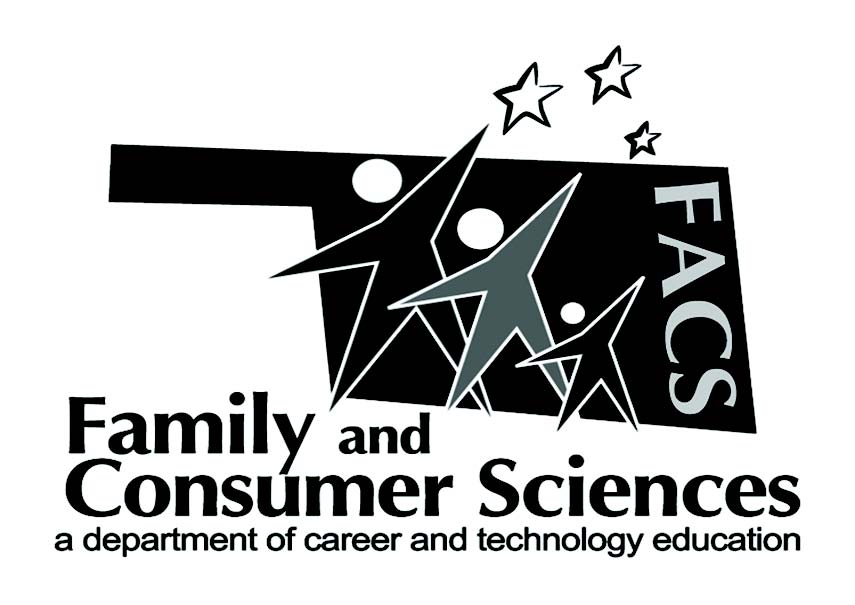 Lesson Plan Title:Subject Area:Recommended course(s):Aligned to NASAFACS Standards:Aligned to NASAFACS Standards:Objectives:Lesson Summary/Outline:Motivator/Opening:Evaluation:Notes:Materials needed:Crayons or collared pencilsScissorsPaper clips or baggiesHandouts:         Arrange My Plate         How Are You Going to Spend Your Calories         Plan Your Meals         Foods Categorized into Food GroupsResources:choosemyplate.gov Activities:Color with the corresponding color, handout- Arrange Your Plate! Identify how many calories and numbers of servings are recommended for each student in the food groups.Cut out and separate only the recommended amounts.Recycle trash.Store cut outs with paper clip or baggie to be used again.Assignments: Using the Plan Your Meals handout, distribute calories where you plan to use them.Add up how many calories you intend to spend for each meal and snack.  Record and set calories aside.Distribute food group cards where you plan to use them.Record the following information on a separate sheet.  Using the handout, Foods Categorized into Food Groups, identify a specific food that the student will eat for each food group card.  Include amounts.  (Specific recipe name or method of cooking can be used by advanced students.)  Repeat several more times.  Students will use a variety of foods for each meal and day.